                ОСНОВНО   УЧИЛИЩЕ    „ЛЮБЕН   КАРАВЕЛОВ”   –    ГР. БУРГАС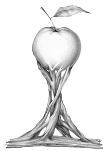                 Гр. Б у р г а с			                            0879565088 - директор                ул. Любен Каравелов № 69 		                            0879565077 - зам. директор	                 email: 200207@edu.mon.bg	                                          0879565033 - канцеларияУтвърждавам:         Директор: ___________________                                     Пепа МарчеваГРАФИК КЛАСНИ РАБОТИВТОРИ УЧЕБЕН СРОКУЧЕБНА 2022/2023 ГОДИНА                КЛАСОВЕБЪЛГАРСКИ ЕЗИК И ЛИТЕРАТУРА                                                        МАТЕМАТИКАVА12.05.2318.05.23VБ10.05.2318.05.23VВ11.05.2318.05.23VГ11.05.2318.05.23VIА26.05.2310.05.23VIБ26.05.2310.05.23VIВ16.05.2310.05.23VI г18.05.2310.05.23VIIА09.05.2305.05.23VIIБ09.05.2305.05.23VIIВ11.05.2305.05.23